Asian Silicon Valley Development PlanFrom IT to IoT─ Engineering a New Industrial Transformation for TaiwanNovember 2016BackgroundIn her inaugural address on May 20, 2016, Taiwan’s President Tsai Ing-wen made a commitment to pursue a new economic model for sustainable development based on the core values of innovation, employment, and equitable distribution.To realize President Tsai’s commitment, the Taiwan Government is currently building a new economic model by focusing on an Asian Silicon Valley Development Plan and four innovative industries, namely, smart machinery, green energy, biotech and pharmaceuticals, and national defense. By developing these sectors, Taiwan expects to become an innovative startup destination for young Asians and a model of innovation and entrepreneurship, and eventually achieve its vision by becoming a digital nation and smart island. Development of IoTAccording to an Internet of Things (IoT) market analysis by Market Intelligence & Consulting Institute (MIC) in July of 2016, Taiwan accounted for 3.8% of the global IoT market in 2015. Taiwan has many high-quality engineers and well-developed supply chains, and also has a strong good foundation in the IoT sensor and Internet sectors. McKinsey Global Institute predicted that the IoT market would create a global economic value of between US$2.7 trillion and US$6.2 trillion in 2025, while IoT would have a potential global economic impact of US$3.9 trillion to US$11.1 trillion a year by 2025. Taiwan should thus take this opportunity to turn its industrial focus from information technology (IT) to the IoT, and harness innovation to spur industrial transformation and economic growth.Vision and FrameworkTo connect globally prominent tech clusters and seize a position in the next-generation industrial ecosystem, the Executive Yuan approved the Asian Silicon Valley Development Plan on September 8, 2016. The plan’s objective is to build an IoT & startup ecosystem with a heavy emphasis on R&D. Utilizing three links (local, global, and future) and the following four strategies, the plan is expected to transform and upgrade Taiwan’s industrial structure through IoT, and drive economic growth through innovation and entrepreneurship.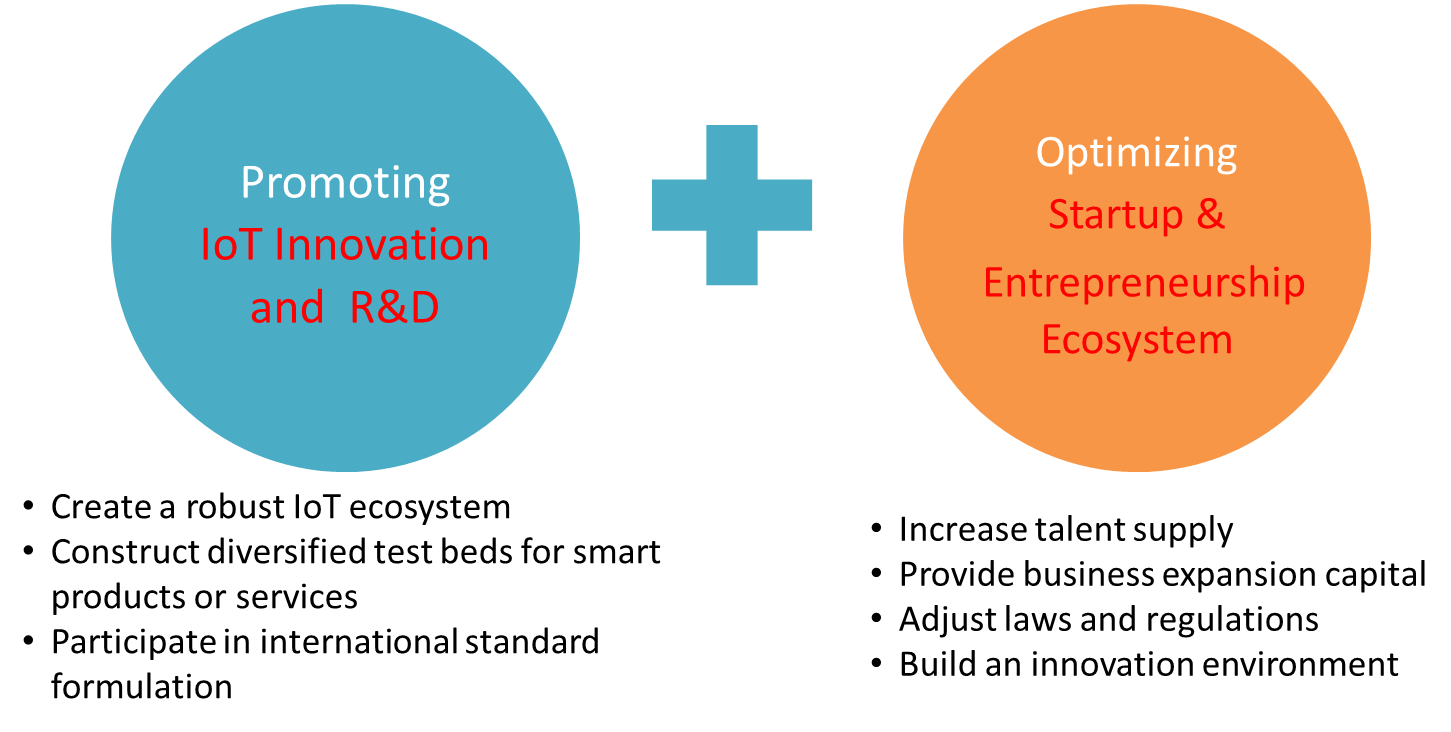  Implementation StrategiesOptimize Taiwan’s startup and entrepreneurship ecosystemImprove Taiwan’s startup and entrepreneurship ecosystem by cultivating innovative talent, providing business expansion capital, and adjusting laws and regulations to create a friendlier startup environment.Enhance linkages with renowned tech clusters worldwideEstablish a one-stop service center to forge connections with the R&D capabilities of Silicon Valley and other global innovation clusters, and actively participate in international standards formulation and the certification of IoT-related technologies. Build a complete IoT supply chainIntegrate Taiwan’s hardware advantages into software applications, and commercialize research findings of universities and research institutes.Construct diversified test beds for smart products and servicesEstablish a quality Internet environment, build diversified smart test beds, and give priority to the development of applications based on smart logistics, smart transport, and smart healthcare.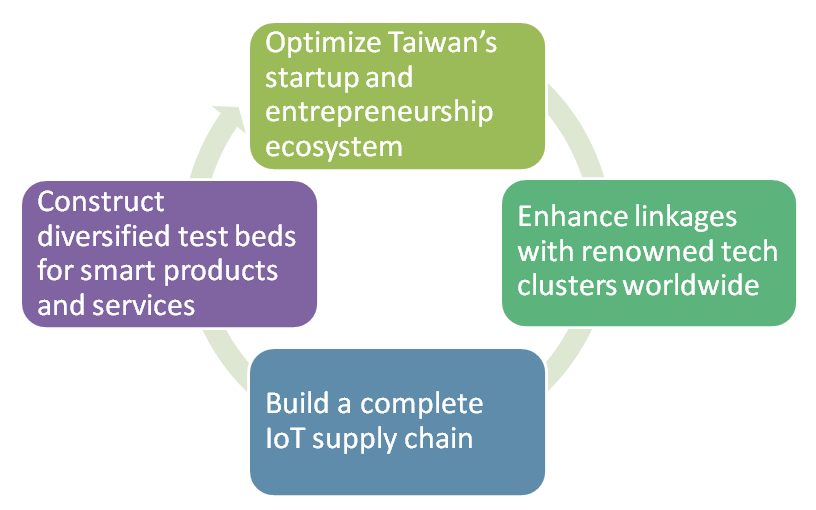 GoalsThe implementation period runs from 2016 to 2023, and upon completion, the plan is expected to achieve the following goals.Qualitative Goals:Connect to Silicon Valley and other global tech clustersForge connections with their advanced R&D capabilities and make Taiwan the best partner for global corporations with good potentialDevelop industries for the next generationMake Taiwan a leading global tech cluster for the Internet, Big Data, IoT and other new industriesBecome an innovative startup destination for young AsiansOptimize Taiwan’s startup ecosystem by incubating local startup teams and bringing outstanding global talent to TaiwanQuantitative GoalsIncrease Taiwan’s IoT global market share from 3.8% in 2015 to 4.2% in 2020 and 5% in 2025Grow 100 successful companies, either local startups that have successful exits or local R&D centers set up by large corporationsDevelop and establish three global systems integrators in TaiwanSuccessfully attract investments from two world-class companiesCreate one online learning platform for IoT related sectors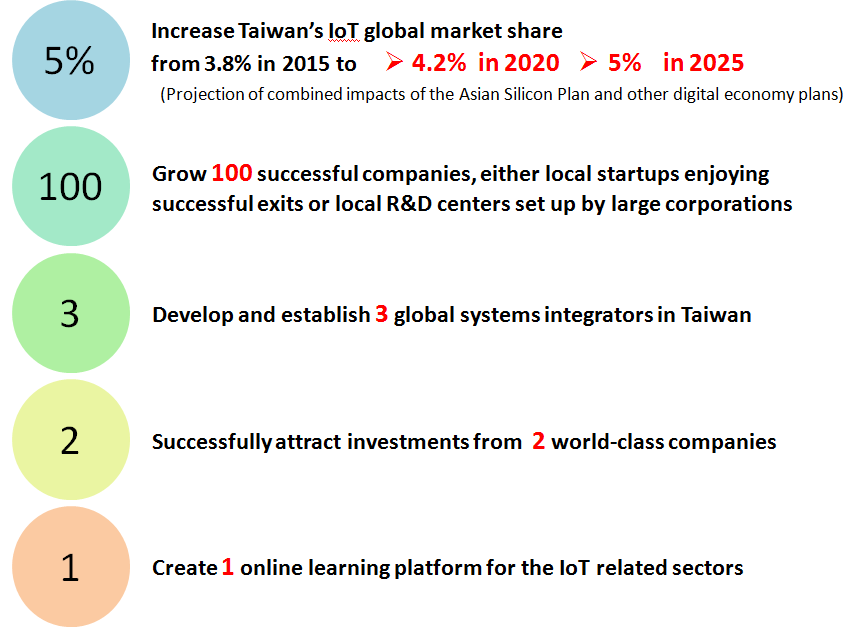 